Выписка из реестра российской промышленной продукцииРеестровая запись № 132\5\2021Дата внесения в реестр: 01.04.2021Наименование юридического лица (фамилия, имя, отчество (при наличии) индивидуального предпринимателя):Публичное акционерное общество «Курганский машиностроительный завод» (ПАО «Курганмашзавод»)Идентификационный номер налогоплательщика: 4501008142Основной государственный регистрационный номер юридического лица) (Основной государственный регистрационный номер индивидуального предпринимателя): 1024500521682Заключение № 25924/07 от 01.04.2021 (срок действия 31.03.2022).Наименование производимой промышленной продукцииКод промышленной продукции 
по ОК 034 2014 (ОКПД2)Код промышленной продукции 
по ТН ВЭД ЕАЭСИнформация о совокупном количестве баллов за выполнение (освоение) на территории Российской Федерации таких операций (условий)Информация о соответствии количества баллов достаточного для целей закупок промышленной продукцииСнегоболотоход (гусеничная транспортная машина) ТМ140П-сб2-0129.10.59.3908703 33 199 0--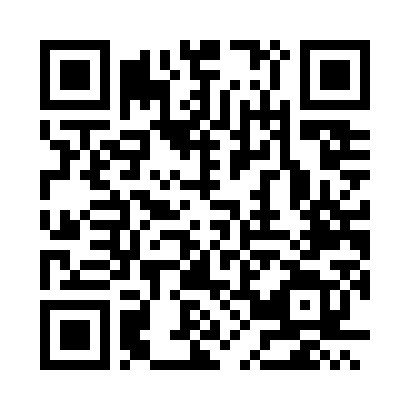 Сформирована с помощью ГИСП
08:06, 09.06.2021 г.